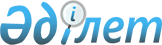 О внесении изменений в решение Сандыктауского районного маслихата от 22 декабря 2009 года № 16/1 "О бюджете района на 2010-2012 годы"
					
			Утративший силу
			
			
		
					Решение Сандыктауского районного маслихата Акмолинской области от 10 ноября 2010 года № 23/2. Зарегистрировано Управлением юстиции Сандыктауского района Акмолинской области 26 ноября 2010 года № 1-16-116. Утратило силу - решением Сандыктауского районного маслихата Акмолинской области от 29 марта 2011 года № 25/13

      Сноска. Утратило силу - решением Сандыктауского районного маслихата Акмолинской области от 29.03.2011 № 25/13

      В соответствии с подпунктом 4 пункта 2 статьи 106 Бюджетного кодекса Республики Казахстан от 4 декабря 2008 года, с подпунктом 1 пункта 1 статьи 6 Закона Республики Казахстан от 23 января 2001 года «О местном государственном управлении и самоуправлении в Республике Казахстан», Сандыктауский районный маслихат РЕШИЛ:



      1. Внести в решение Сандыктауского районного маслихата «О бюджете района на 2010-2012 годы» от 22 декабря 2009 года № 16/1 (зарегистрированное в Реестре государственной регистрации нормативных правовых актов № 1-16-101, опубликованное 13 января 2010 года в газете «Сандыктауские вести»), следующие изменения:

      в пункте 1:

      в подпункте 1

      цифры «1279449» заменить на цифры «1279873,1»;

      цифры «196209» заменить на цифры «197813»;

      цифры «13015» заменить на цифры «13553»;

      цифры «5000» заменить на цифры «2858»;

      цифры «1065225» заменить на цифры «1065649,1»;

      в подпункте 2:

      цифры «1306593,4» заменить на цифры «1307017,5»;

      в подпункте 3:

      в строке «чистое бюджетное кредитование – 17804 тысячи тенге» цифры «17804» заменить на цифры «17517,2»;

      цифру «0» заменить на цифры «286,8»;

      в подпункте 5:

      цифры «-53768,4» заменить на цифры «-53481,6»;

      в подпункте 6:

      цифры «53768,4» заменить на цифры «53481,6»;

      цифру «0» заменить на цифры «286,8»;

      в пункте 4:

      цифры «66623,7» заменить на цифры «67066,8»;

      цифры «9638» заменить на цифры «9632»;

      цифры «4097» заменить на цифры «4095»;

      цифры «5541» заменить на цифры «5537»;

      цифры «9039» заменить на цифры «8963»;

      цифры «8681» заменить на цифры «8605»;

      строки «2600 тысяч тенге – на выплату государственной адресной социальной помощи и ежемесячного государственного пособия на детей до 18 лет в связи с ростом размера прожиточного минимума, в том числе:

      на выплату государственной адресной социальной помощи 1200 тысяч тенге;

      на выплату государственных пособий на детей до 18 лет из малообеспеченных семей 1400 тысяч тенге» изложить в следующей редакции:

      «2600 тысяч тенге – на выплату государственной адресной социальной помощи и выплату государственных пособий на детей до 18 лет, в том числе:

      на выплату государственной адресной социальной помощи 1200 тысяч тенге;

      на выплату государственных пособий на детей до 18 лет 1400 тысяч тенге»;

      цифры «2513» заменить на цифры «3403,3»;

      цифры «1314» заменить на цифры «953,8»;

      цифры «534,7» заменить на цифры «529,7»;

      в пункте 5:

      цифры «105077,8» заменить на цифры «105058,8»;

      в строке «10000 тысяч тенге – на текущий ремонт внутрипоселковых дорог в селе Балкашино» цифры «10000» заменить на цифры «9981»;

      в пункте 8:

      цифры «4008» заменить на цифры «1732,9»;



      2. Приложения 1, 5 к вышеуказанному решению изложить в новой редакции, согласно приложений 1, 2 к настоящему решению.



      3. Настоящее решение вступает в силу со дня государственной регистрации в Управлении юстиции Сандыктауского района Акмолинской области и вводится в действие с 1 января 2010 года.      Председатель сессии

      районного маслихата                        Л.Лемешевская      Секретарь районного

      маслихата                                  Ш.Сабержанов      «СОГЛАСОВАНО»      Аким Сандыктауского района                 К.Суюндиков      Начальник государственного

      учреждения «Отдел экономики

      и бюджетного планирования

      Сандыктауского района»                     Н. Мурашиди

Приложение 1

к решению Сандыктауского

районного маслихата

от 10 ноября_2010 года № 23/2Приложение 1

к решению Сандыктауского

районного маслихата

от 22 декабря 2009 года № 16/1 Бюджет района на 2010 год

Приложение 2

к решению Сандыктауского

районного маслихата

от 10 ноября_2010 года № 23/2Приложение 5

к решению Сандыктауского

районного маслихата

от 22 декабря 2009 года № 16/1 Перечень бюджетных программ аульных (сельский)

округов на 2010 годпродолжение таблицыпродолжение таблицы
					© 2012. РГП на ПХВ «Институт законодательства и правовой информации Республики Казахстан» Министерства юстиции Республики Казахстан
				категориякатегориякатегориякатегориякатегория2010 годсуммакласскласскласскласс2010 годсуммаподклассподклассподкласс2010 годсуммаНаименование2010 годсумма123456I. Доходы 1279873,11Налоговые поступления19781301Подоходный налог93122Индивидуальный подоходный налог931203Социальный налог1042471Социальный налог10424704Налоги на собственность664061Налоги на имущество332113Земельный налог34994Налог на транспортные средства278325Единый земельный налог186405Внутренние налоги на товары,работы и услуги156662Акцизы11033Поступления за использование природных и других ресурсов109004Сборы за ведение предпринимательской и профессиональной деятельности366308Обязательные платежи, взимаемые за совершение юридически значимых действийи и (или) выдачу документов уполномоченными на то государственными органами или должностными лицами21821Государственная пошлина21822Неналоговые поступления1355301Доходы от государственной собственности18485Доходы от аренды имущества, находящегося в государственной собственности184804Штрафы, пени, санкции, взыскания, налагаемые государственными учреждениями, финансируемыми из государственного бюджета, а также содержащимися и финансируемыми из бюджета (сметы расходов) Национального Банка Республики Казахстан115001Штрафы, пени, санкции, взыскания, налагаемые государственными учреждениями, финансируемыми из государственного бюджета, а также содержащимися и финансируемыми из бюджета (сметы расходов) Национального Банка Республики Казахстан, за исключением поступлений от организаций нефтяного сектора1150006Прочие неналоговые поступления2051Прочие неналоговые поступления2053Поступления от продажи основного капитала285803Продажа земли и нематериальных активов28581Продажа земли27802Продажа нематериальных активов784Поступления трансфертов1065649,102Трансферты из вышестоящих органов государственного управления1065649,12Трансферты из областного бюджета1065649,1функциональная группафункциональная группафункциональная группафункциональная группафункциональная группа2010 годсуммафункциональная подгруппафункциональная подгруппафункциональная подгруппафункциональная подгруппа2010 годсуммаадминистратор бюджетных программадминистратор бюджетных программадминистратор бюджетных программ2010 годсуммапрограммапрограмма2010 годсуммаНаименование2010 годсумма123456II. Затраты1307017,501Государственные услуги общего характера169319,31Представительные, исполнительные и другие органы, выполняющие общие функции государственного управления148252,3112Аппарат маслихата района (города областного значения)10429001Услуги по обеспечению деятельности маслихата района (города областного значения)10429122Аппарат акима района (города областного значения)37540,4001Услуги по обеспечению деятельности акима района (города областного значения)37426,4004Материально-техническое оснащение государственных органов114123Аппарат акима района в городе, города районного значения, поселка, аула (села), аульного (сельского) округа100282,9001Услуги по обеспечению деятельности акима района в городе, города районного значения, поселка, аула (села), аульного (сельского) округа98357,9023Материально-техническое оснащение государственных органов19252Финансовая деятельность10779452Отдел финансов района (города областного значения)10779001Услуги по реализации государственной политики в области исполнения бюджета района (города областного значения) и управления коммунальной собственностью района (города областного значения)9142003Проведение оценки имущества в целях налогообложения167004Организация работы по выдаче разовых талонов и обеспечение полноты сбора сумм от реализации разовых талонов14705Планирование и статистическая деятельность10288453Отдел экономики и бюджетного планирования района (города областного значения)10288001Услуги по реализации государственной политики в области формирования и развития экономической политики, системы государственного планирования и управления района (города областного значения)10288005Материально-техническое оснащение государственных органов002Оборона15051Военные нужды1505122Аппарат акима района (города областного значения)1505005Мероприятия в рамках исполнения всеобщей воинской обязанности150503Общественный порядок, безопасность, правовая, судебная, уголовно-исполнительная деятельность478,31Правоохранительная деятельность478,3458Отдел жилищно-коммунального хозяйства, пассажирского транспорта и автомобильных дорог района (города областного значения)478,3021Обеспечение безопасности дорожного движения в населенных пунктах478,304Образование744653,72Начальное, основное среднее и общее среднее образование676538,2464Отдел образования района (города областного значения)676538,2003Общеобразовательное обучение662691006Дополнительное образование для детей13847,29Прочие услуги в области образования68115,5464Отдел образования района (города областного значения)63539001Услуги по реализации государственной политики на местном уровне в области образования7745,5005Приобретение и доставка учебников, учебно-методических комплексов для государственных учреждений образования района (города областного значения)8536,5011Капитальный, текущий ремонт объектов образования в рамках реализации стратегии региональной занятости и переподготовки кадров47257467Отдел строительства района (города областного значения)4576,5037Строительство и реконструкция объектов образования4576,506Социальная помощь и социальное обеспечение56781,82Социальная помощь 45293,8451Отдел занятости и социальных программ района (города областного значения)45293,8002Программа занятости12910,4005Государственная адресная социальная помощь2125006Жилищная помощь1585007Социальная помощь отдельным категориям нуждающихся граждан по решениям местных представительных органов5633,5010Материальное обеспечение детей-инвалидов, воспитывающихся и обучающихся на дому307,3014Оказание социальной помощи нуждающимся гражданам на дому2863,6016Государственные пособия на детей до 18 лет3217017Обеспечение нуждающихся инвалидов обязательными гигиеническими средствами и предоставление услуг специалистами жестового языка, индивидуальными помощниками в соответствии с индивидаульной программой реабилитации инвалида1942019Обеспечение проезда участникам и инвалидам Великой Отечественной войны по странам Содружества Независимых Государств, по территории Республики Казахстан, а также оплаты им и сопровождающим их лицам расходов на питание, проживание, проезд для участия в праздничных мероприятиях в городах Москва, Астана к 65-летию Победы в Великой Отечественной войне358020Выплата единовременной материальной помощи участникам и инвалидам Великой Отечественной войны, а также лицам, приравненным к ним, военнослужащим, в том числе уволенным в запас (отставку), проходившим военную службу в период с 22 июня 1941 года по 3 сентября 1945 года в воинских частях, учреждениях, в военно-учебных заведениях, не входивших в состав действующей армии, награжденным медалью «За победу над Германией в Великой Отечественной войне 1941-1945 гг.» или медалью «За победу над Японией», проработавшим (прослужившим) не менее шести месяцев в тылу в годы Великой Отечественной войны к 65-летию Победы в Великой Отечественной войне143529Прочие услуги в области социальной помощи и социального обеспечения11488451Отдел занятости и социальных программ района (города областного значения)11488001Услуги по реализации государственной политики на местном уровне в области обеспечения занятости и реализации социальных программ для населения11179011Оплата услуг по зачислению, выплате и доставке пособий и других социальных выплат144022Материально-техническое оснащение государственных органов16507Жилищно-коммунальное хозяйство109516,301Жилищное хозяйство25559,6467Отдел строительства района (города областного значения)25559,6003Строительство и (или) приобретение жилья государственного коммунального жилищного фонда24060004Развитие, обустройство и (или) приобретение инженерно-коммуникационной инфраструктуры1499,62Коммунальное хозяйство67061,7458Отдел жилищно-коммунального хозяйства, пассажирского транспорта и автомобильных дорог района (города областного значения)63695,7012Функционирование системы водоснабжения и водоотведения8480,5026Организация эксплуатации тепловых сетей, находящихся в коммунальной собственности районов (городов областного значения)5133030Ремонт инженерно-коммуникационной инфраструктуры и благоустройство населенных пунктов в рамках реализации стратегии региональной занятости и переподготовки кадров34220,8033Развитие, обустройство и (или) приобретение инженерно-коммуникационной инфраструктуры15861,4467Отдел строительства района (города областного значения)3366006Развитие системы водоснабжения33663Благоустройство населенных пунктов16895123Аппарат акима района в городе, города районного значения, поселка, аула (села), аульного (сельского) округа10754008Освещение улиц населенных пунктов3540009Обеспечение санитарии населенных пунктов7158010Содержание мест захоронений и погребение безродных56458Отдел жилищно-коммунального хозяйства, пассажирского транспорта и автомобильных дорог района (города областного значения)489016Обеспечение санитарии населенных пунктов489467Отдел строительства района (города областного значения)5652007Развитие благоустройства городов и населенных пунктов565208Культура, спорт, туризм и информационное пространство111218,71Деятельность в области культуры71738455Отдел культуры и развития языков района (города областного значения)71738003Поддержка культурно-досуговой работы717382Спорт3397465Отдел физической культуры и спорта района (города областного значения)3397006Проведение спортивных соревнований на районном (города областного значения) уровне110007Подготовка и участие членов сборных команд района (города областного значения) по различным видам спорта на областных спортивных соревнованиях32873Информационное пространство24355,4455Отдел культуры и развития языков района (города областного значения)19971,4006Функционирование районных (городских) библиотек16030007Развитие государственного языка и других языков народа Казахстана3941,4456Отдел внутренней политики района (города областного значения)4384002Услуги по проведению государственной информационной политики через газеты и журналы43849Прочие услуги по организации культуры, спорта, туризма и информационного пространства11728,3455Отдел культуры и развития языков района (города областного значения)5013001Услуги по реализации государственной политики на местном уровне в области развития языков и культуры5013456Отдел внутренней политики района (города областного значения)3604001Услуги по реализации государственной политики на местном уровне в области информации, укрепления государственности и формирования социального оптимизма граждан3482003Реализация региональных программ в сфере молодежной политики122465Отдел физической культуры и спорта района (города областного значения)3111,3001Услуги по реализации государственной политики на местном уровне в сфере физической культуры и спорта3111,310Сельское, водное, лесное, рыбное хозяйство, особо охраняемые природные территории, охрана окружающей среды и животного мира, земельные отношения28603,11Сельское хозяйство16354,1462Отдел сельского хозяйства района (города областного значения)12339,3001Услуги по реализации государственной политики на местном уровне в сфере сельского хозяйства 8936099Реализация мер социальной поддержки специалистов социальной сферы сельских населенных пунктов за счет целевых трансфертов из республиканского бюджета3403,3473Отдел ветеринарии района (города областного значения)4014,8001Услуги по реализации государственной политики на местном уровне в сфере ветеринарии3514,8004Материально-техническое оснащение государственных органов5006Земельные отношения4207463Отдел земельных отношений района (города областного значения)4207001Услуги по реализации государственной политики в области регулирования земельных отношений на территории района (города областного значения)42079Прочие услуги в области сельского, водного, лесного, рыбного хозяйства, охраны окружающей среды и земельных отношений8042473Отдел ветеринарии района (города областного значения)8042011Проведение противоэпизоотических мероприятий804211Промышленность, архитектурная, градостроительная и строительная деятельность6670,42Архитектурная, градостроительная и строительная деятельность6670,4467Отдел строительства района (города областного значения)4236,4001Услуги по реализации государственной политики на местном уровне в области строительства4172,4018Материально-техническое оснащение государственных органов64468Отдел архитектуры и градостроительства района (города областного значения)2434001Услуги по реализации государственной политики в области архитектуры и градостроительства на местном уровне2284005Материально-техническое оснащение государственных органов15012Транспорт и коммуникации242491Автомобильный транспорт4268123Аппарат акима района в городе, города районного значения, поселка, аула (села), аульного (сельского) округа1234,6013Обеспечение функционирования автомобильных дорог в городах районного значения, поселках, аулах (селах), аульных (сельских) округах1234,6458Отдел жилищно-коммунального хозяйства, пассажирского транспорта и автомобильных дорог района3033,4023Обеспечение функционирования автомобильных дорог3033,49Прочие услуги в сфере транспорта и коммуникаций19981123Аппарат акима района в городе, города районного значения, поселка, аула (села), аульного (сельского) округа9981020Ремонт и содержание автомобильных дорог населенных пунктов в рамках реализации стратегии региональной занятости и переподготовки кадров9981458Отдел жилищно-коммунального хозяйства, пассажирского транспорта и автомобильных дорог района10000008Ремонт и содержание автомобильных дорог районного значения, улиц городов и населенных пунктов в рамках реализации стратегии региональной занятости и переподготовки кадров1000013Прочие10950,93Поддержка предпринимательской деятельности и защита конкуренции3936469Отдел предпринимательства района (города областного значения)3936001Услуги по реализации государственной политики на местном уровне в области развития предпринимательства и промышленности39369Прочие7014,9452Отдел финансов района (города областного значения)1732,9012Резерв местного исполнительного органа района (города областного значения)1732,9458Отдел жилищно-коммунального хозяйства, пассажирского транспорта и автомобильных дорог района (города областного значения)5282001Услуги по реализации государственной политики на местном уровне в области жилищно-коммунального хозяйства, пассажирского транспорта и автомобильных дорог528215Трансферты430711Трансферты43071452Отдел финансов района (города областного значения)43071006Возврат неиспользованных (недоиспользованных) целевых трансфертов4140020Целевые текущие трансферты в вышестоящие бюджеты в связи с изменением фонда оплаты труда в бюджетной сфере38931III. Чистое бюджетное кредитование17517,2Бюджетные кредиты1780410Сельское, водное, лесное, рыбное хозяйство, особо охраняемые природные территории, охрана окружающей среды и животного мира, земельные отношения178041Сельское хозяйство17804462Отдел сельского хозяйства района (города областного значения)17804008Бюджетные кредиты для реализации мер социальной поддержки специалистов социальной сферы сельских населенных пунктов178045Погашение бюджетных кредитов286,801Погашение бюджетных кредитов286,81Погашение бюджетных кредитов, выданных из государственного бюджета286,813Погашение бюджетных кредитов, выданных из местного бюджета физическим лицам286,8IV. Сальдо по операциям с финансовыми активами 8820Приобретение финансовых активов882013Прочие88209Прочие8820452Отдел финансов района (города областного значения)8820014Формирование или увеличение уставного капитала юридических лиц8820V. Дефицит(профицит) бюджета-53481,6VI. Финансирование дефицита (использование профицита) бюджета53481,67Поступления займов1780401Внутренние государственные займы178042Договоры займа1780403Займы, получаемые местным исполнительным органом района (города областного значения)1780416Погашение займов286,81Погашение займов286,8452Отдел финансов района (города областного значения)286,8008Погашение долга местного исполнительного органа перед вышестоящим бюджетом286,88Используемые остатки бюджетных средств35964,4801Остатки бюджетных средств35964,41Свободные остатки бюджетных средств35964,4функциональная группафункциональная группафункциональная группафункциональная группафункциональная группасуммафункциональная подгруппафункциональная подгруппафункциональная подгруппафункциональная подгруппасуммаадминистратор бюджетных программадминистратор бюджетных программадминистратор бюджетных программсуммапрограммапрограммасуммаНаименованиесумма123456Затраты1222520,91Государственные услуги общего характера100282,901Представительные, исполнительные и другие органы, выполняющие общие функции государственного управления100282,9123Аппарат акима района в городе, города районного значения, поселка, аула (села), аульного (сельского) округа100282,9001Услуги по обеспечению деятельности акима района в городе, города районного значения, поселка, аула(села), аульного(сельского) округа98357,9023Материально-техническое оснащение государственных органов1925,07Жилищно-коммунальное хозяйство10754,003Благоустройство населенных пунктов10754,0123Аппарат акима района в городе, города районного значения, поселка, аула (села), аульного (сельского) округа10754,0008Освещение улиц населенных пунктов3540,0009Обеспечение санитарии населенных пунктов7158,0010Содержание мест захоронений и погребение безродных56,012Транспорт и коммуникации11215,001Автомобильный транспорт1234,6123Аппарат акима района в городе, города районного значения, поселка, аула (села), аульного (сельского) округа1234,6013Обеспечение функционирования автомобильных дорог в городах районного значения, поселках, аулах(селах), аульных (сельских) округах1234,609Прочие услуги в сфере транспорта и коммуникаций9981,0123Аппарат акима района в городе, города районного значения, поселка, аула (села), аульного (сельского) округа9981,0020Ремонт и содержание автомобильных дорог населенных пунктов в рамках реализации стратегии региональной занятости и переподготовки кадров9981,0в том числе: по аульным (сельским) округамв том числе: по аульным (сельским) округамв том числе: по аульным (сельским) округамв том числе: по аульным (сельским) округамв том числе: по аульным (сельским) округамв том числе: по аульным (сельским) округамв том числе: по аульным (сельским) округамв том числе: по аульным (сельским) округамБ

а

л

к

а

ш

и

н

с

к

и

йБ

а

р

а

к

п

а

й

с

к

и

йБ

е

л

г

о

р

о

д

с

к

и

йБ

е

р

л

и

к

с

к

и

йВ

а

с

и

л

ь

е

в

с

к

и

йВ

е

с

е

л

о

в

с

к

и

йЖ

а

м

б

ы

л

с

к

и

йК

а

м

е

н

с

к

и

й789101112131431562,65652,56938,05905,05484,07176,06819,07237,09981,05652,56938,05717,05484,07176,06819,07237,09981,05652,56938,05717,05484,07176,06819,07237,09981,05652,56938,05717,05484,07176,06819,07237,09871,05542,56828,05607,05374,07066,06709,06977,0110,0110,0110,0110,0110,0110,0110,0260,010366,00,00,0188,00,00,00,00,010366,00,00,0188,00,00,00,00,010366,00,00,0188,00,00,00,00,03540,06770,0188,056,011215,60,00,00,00,00,00,00,01234,60,00,00,00,00,00,00,01234,60,00,00,00,00,00,00,01234,69981,09981,09981,0Л

е

с

н

о

йМ

а

д

е

н

и

е

тМ

а

к

с

и

м

о

в

с

к

и

йН

о

в

о

н

и

к

о

л

ь

с

к

и

йС

а

н

д

ы

к

т

а

у

с

к

и

йХ

л

е

б

н

о

еШ

и

р

о

к

о

в

с

к

и

й151617181920217430,05872,06946,06891,06762,85310,66266,07430,05872,06946,06891,06562,85310,66266,07430,05872,06946,06891,06562,85310,66266,07430,05872,06946,06891,06562,85310,66266,07320,05762,06711,06781,06452,85200,66156,0110,0110,0235,0110,0110,0110,0110,00,00,00,00,0200,00,00,00,00,00,00,0200,00,00,00,00,00,00,0200,00,00,0200,00,00,00,00,00,00,00,00,00,00,00,00,00,00,00,00,00,00,00,00,00,0